ПЕРВЫЙ МЕЖДУНАРОДНЫЙ ДЕТСКИЙ ТЕАТРАЛЬНЫЙ ФЕСТИВАЛЬ  НА РУССКОМ ЯЗЫКЕ (БИЛГОРАЙ, ПОЛЬША)В прекрасные  солнечные  весенние  дни с 17 по 20 апреля 2013 года в польском городке Билгорае прошел Первый Международный Детский Театральный Фестиваль на русском языке, посвященный 100-летию со дня рождения Сергея Михалкова. Фестиваль был одним из пунктов Программы по празднованию 100-летия поэта. Сразу ответим на несколько вопросов: Почему С.Михалков и почему Билгорай? На самом деле все очень просто – в 2012 году именно в этом городе была открыта первая в Западной Европе Детская библиотека имени С.Михалкова. Вот так объединились Билгорай и С.Михалков. Сама библиотека, совместно с дирекцией Лицея им. ООН (на базе которого и открылась библиотека), а также Польской Ассоциацей  русистов решили провести достойное мероприятия в честь юбилея поэта и придумали проведение Детского Театрального Фестиваля на русском языке по произведениям С.Михалкова. К данному меропритию подключился Российский Фонд Культуры, а финансовую поддержку осуществлял Фонд «Русский Мир».17 апреля детские театры начали съезжаться в Билгорай из нескольких стран Европы. На фестиваль приехали театры из Болгарии, России, Украины, Франции и конечно из Польши. Всего 11 театров с участниками от 8 до 18 лет. Были разыграны 9 номинаций. В международное жюри вошли: Председатель: Людмила Шипелевич – Президент Польской Ассоциации русистов (Польша), члены жюри: Светлана Врагова – народная артистка России, режиссёр и  художественный руководитель театра МОДЕРНЪ (Россия), Сергей Колесников – народный артист России (Россия), Януш Опрыньски – театральный режиссер (Польша), Ежи Смолиньски – вице президент Ассоциации Сотрудничества «Польша-Восток» (Польша).Сразу после приезда молодые артисты начали репетиции в современном здании Центра Культуры, где предстояло провести Фестиваль. Репетиции  продолжались до позднего вечера.Наступило 18 апреля – первый конкурсный день. Все готово. Театр оформлен силами волонтеров – учеников  из Лицея им.ООН. Кругом плакаты, флаги, воздушные шарики и, конечно, афиши выступающих театров. На входе всех встречает прекрасная фотография Сергея Михалков. Перед Фестивалем состоялась пресс-конференция с участием организаторов,  членов жюри и властей города и Люблинского воеводства.И наконец занавес поднимается и начинается Фестиваль. Во время торжественной части звучат слова приветствия, пожелания удачи и самые заветные – ТЕАТРАЛЬНЫЙ ФЕСТИВАЛЬ ПРОШУ СЧИТАТЬ ОТКРЫТЫМ.Первыми выступает театр ОБРАЗ из Петрозаводска с поэтическим  собранием стихов С Михалкова «Дело было вечером...», сразу аплодисменты и становится понятно, что у жюри будут проблемы с выбором лучших спектаклей, артистов и победителей в других номинациях. Затем выступили: театр АПРЕЛИК из Парижа, театр РАДУГА из Шумена в Болгарии и театр-студия БЕЛАЯ-ВОРОНА из Киева (Украина), молодой НЕИЗВЕСТНЫЙ ТЕАТР из Хынова (Польша), театр СИНЯЯ ПТИЦА из Варны (Болгария), театр ГОРОДСКАЯ ШКОЛА ХУДОЖЕСТВЕННОГО СЛОВА из Петрозаводска (Россия), театр ОДУВАНЧИК из Билгорая (Польша) и закрывал  первый конкурскый день театр МОНТЕС из Петрозаводска (Россия). После окончания конкурсных выступлений состоялись мастер-классы наших именитых гостей для участников Фестиваля. Сначала Сергей Колесников представил  и рассказал о том, какое значение имеет  «Музыка в театре». Свой рассказ он иллюстрировал песнями  под гитару, чем вызвал бурные аплодисменты  у слушателей. Затем знаменитый режиссёр  Светлана Врагова в показательном мастер-классе «Спектакль-зритель» рассказала об особенностях  взаимодействия режиссера-актера-зрителя и продемонстрировала это с  самыми маленькими участниками Фестиваля. А вечером руководители групп и учителя русского языка собрались за круглым столом и обменялись своими взглядами на театр, язык и культуру,  и рассказали как театральные техники помогают в изучении русского языка в разных странах. В это время маленькие артисты участвовали в вечере знакомств  в лицее,  и никто не смог бы сказать, что за ними был насыщенный день выступлений, переживаний и нервов. Всем было весело и интересно.Второй конкурсный день встретил нас прекрасной солнечной погодой. Все присутсвующие с удовольствием посмотрели представление геатра ПРОЛИСОК из Киева (Украина), театра ПОКА ЧТО из Билгорая (Польша), а также театра БЕЛАЯ ВОРОНА из Киева(Украина). На этом конкурсная программа была исчерпана. После этого жюри Фестиваля начала свою нелегкую работу, чтобы выбрать из лучших театров самый лучший. А в это время все желающие участвовали в мастер-классах, которые проводили руководители  приехавших театров, а среди них  были профессиональные режиссеры, актеры и учителя русского языка. Было показано много интересных приемов, техник и систем театральной работы. Кроме этого желающие совершили экскурсию по городу Билгораю. Особенно хотелось бы отметить большую и кропотливую работу учеников-волонтеров, которые были везде и всегда. Они  помогали группам ориентироваться в городе, театре и оказывали всевозможную неоценимую помощь всем участникам и руководителям Фестиваля. Группы волонтеров обслуживали сцену и помогали при установке декораций,  помогали в мультимедиальных представлениях свето и звукорежиссерам. Огромное им за это спасибо. Ни один театр не чувствовал себя одиноким и брошенным. Рядом с ними всегда были волонтеры,  готовые помочь. Также следут отметить выступления учеников лицея , которые  пели песни  во время технических перерывов, когда за кулисами происходила смена декораций. Со сцены звучали песни на русском, польском и украинском языках, танцевали представители Болгарии, Украины и Польши. Также выступил танцевальный коллектив народного танца ТАНЕВ из Билгорая и представил феерическое танцевально-песенное представление.Наконец настал самый волнующий момент любого Фестиваля – объявление результатов работы жюри. Зал переполнен и все находятся в волнении. Жюри на сцене, призы, которые предоставил Фонд Российской Культуры, а именно фигурка Дяди Стёпы, выставлены на всеобщее обозрение и ожидают своих владельцев. Председатель Жюри Людмила Шипелевич начинает процесс награждения, итак:- Театр МОНТЕС Петрозаводск, Россия - победитель  в номинации ЛУЧШАЯ ПОСТАНОВКА по произведениям С.В.Михалкова СРЕДИ СПЕКТАКЛЕЙ МЛАДШИХ ШКОЛЬНИКОВ- Театр ПОКА ЧТО Билгорай, Польша - победитель в номинации ЛУЧШАЯ ПОСТАНОВКА по произведениям С.В.Михалкова СРЕДИ СПЕКТАКЛЕЙ СТАРШИХ ШКОЛЬНИКОВ- НЕИЗВЕСТНЫЙ ТЕАТР Хынув, Польша - победитель в номинации НЕСТАНДАРТНОЕ ПРОЧТЕНИЕ произведения С.В.Михалкова- театр СИНЯЯ ПТИЦА Варна, Болгария - победитель в номинации ОРИГИНАЛЬНЫЕ КОСТЮМЫ - театр ПРОЛИСОК Киев, Украина - победитель в номинации ЛУЧШЕЕ МУЗЫКАЛЬНОЕ ОФОРМЛЕНИЕ СПЕКТАКЛЯ- театр РАДУГА Шумен, Болгария - победитель в номинации ЛУЧШИЕ ДЕКОРАЦИИ- театр ОДУВАНЧИК Билгорай, Польша - победитель в номинации ПРЕКРАСНОЕ  ВЛАДЕНИЕ РУССКИМ ЯЗЫКОМ- ДЕНИС ФРОЛОВ, Театр ПРОЛИСОК Киев, Украина - победитель в номинации ЛУЧШАЯ МУЖСКАЯ РОЛЬ- АННА ДМИТРИЕВА, Театр МОНТЕС, Петрозаводск, Россия - победитель в номинации ЛУЧШАЯ ЖЕНСКАЯ РОЛЬ- АНДРЕЕВА СОФИЯ, Театр ОБРАЗ, Петрозаводск, Россия - победитель в номинации ВПЕЧАТЛЯЮЩЕЕ ВЫСТУПЛЕНИЕ САМОГО МАЛЕНЬКОГО АКТЕРА- театр ПРОЛИСОК, Киев, Украина - победитель в номинации ПРИЗ ЗРИТЕЛЬСКИХ СИМПАТИЙ- театр АПРЕЛИК, Париж, Франция - победитель в номинации ЛУЧШАЯ ТЕАТРАЛЬНАЯ АФИШАНа этом организаторы объявили о закрытии Фестиваля и пригласили всех на следующий  Фестиваль и, надеемся, что это произойдет.Закрытие Фестиваля не остудило эмоций, впечатлений и всевозможных обсуждений. Еще долго все были под впечатлением прошедшего Фестиваля и благодарили организаторов за подаренные несколько дней интересного и прекрасного праздника. Многие говорили, что у данного Фестиваля очень приятная атмосфера, в которой хочется находиться и что организаторам удалось совместить дух соревнования и дух спокойствия и доброжелательности. Много слов благодарности прозвучало в адрес именитого жюри Фестиваля. На этой торжественной ноте и закончился Первый Международный Фестиваль Детских Театров на русском языке, посвященный 100-летнему юбилею С.Михалкова. Организаторам и властям города Билгорая хотелось бы , чтобы  Фестиваль имел продолжение, чтобы имя Сергея Михалкова звучало и на последующих Фестивалях на русском языке.Барбара БоровыЧлен организационного комитета ФестиваляУчитель русского языка Лицея им.ООН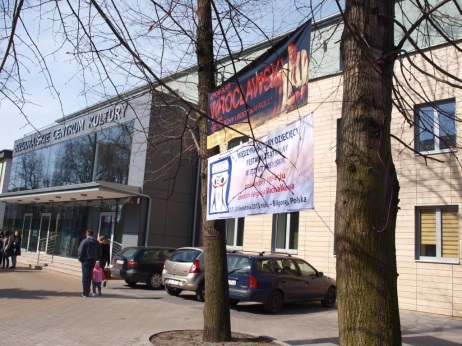 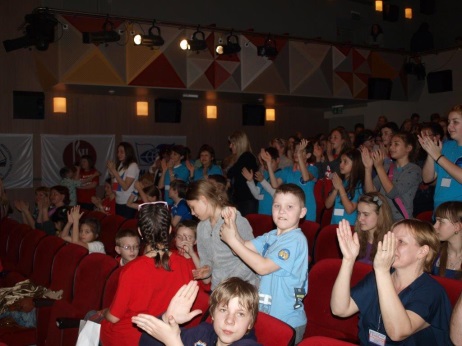 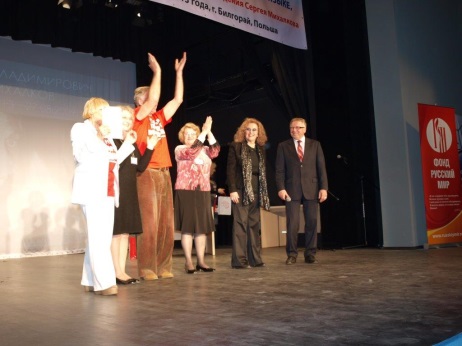 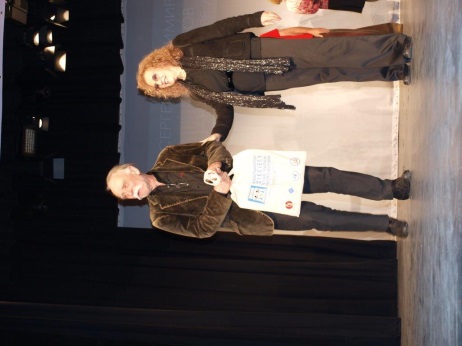 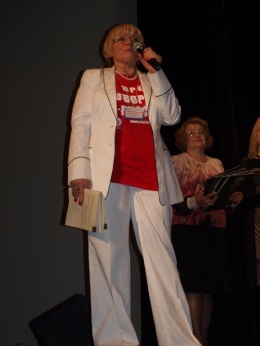 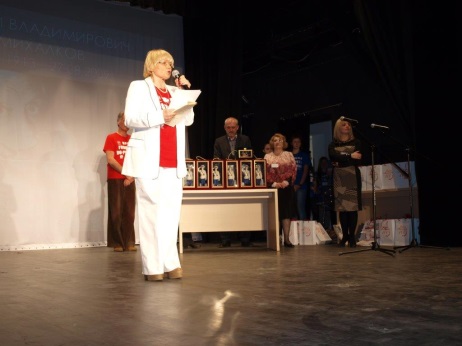 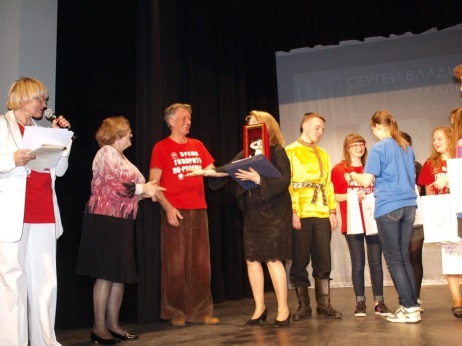 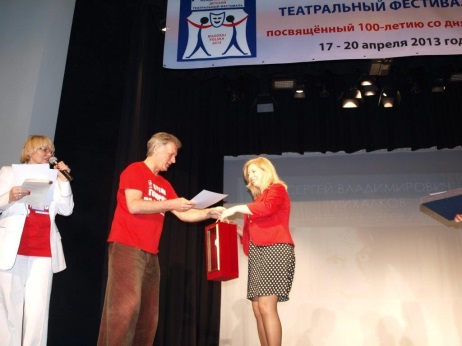 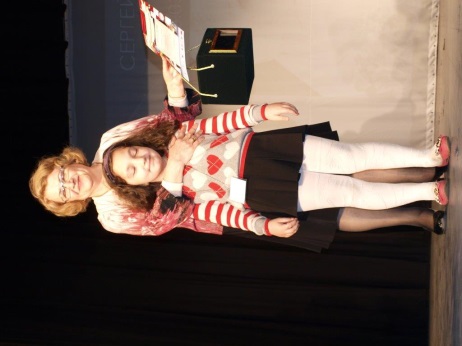 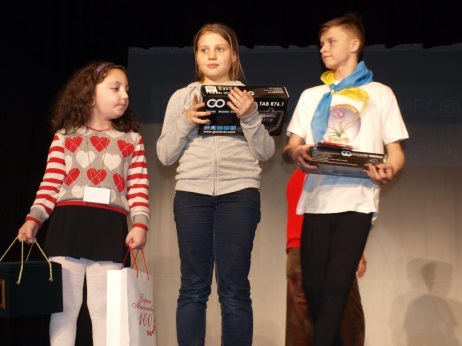 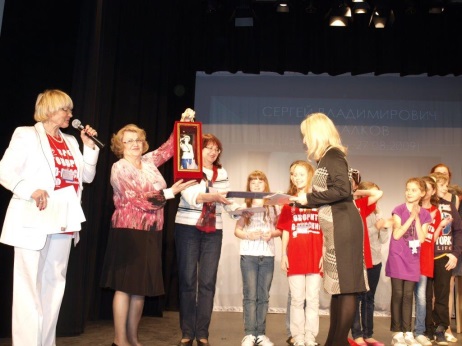 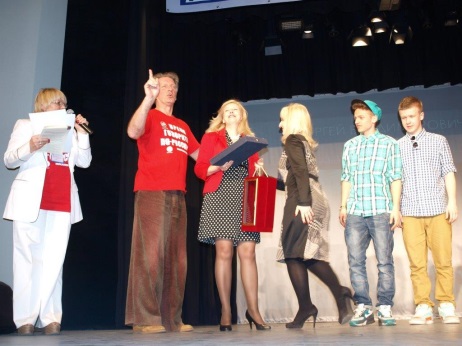 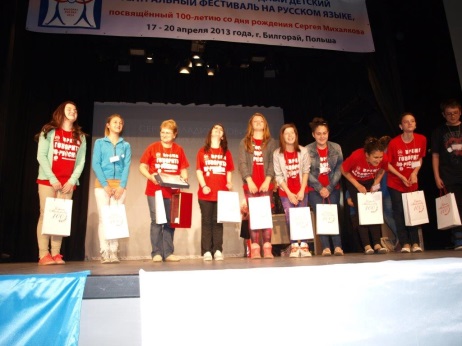 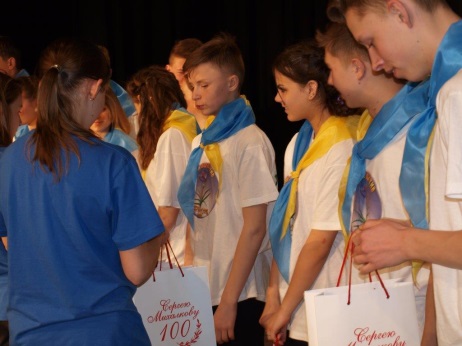 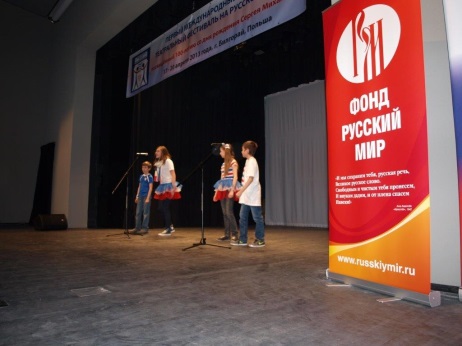 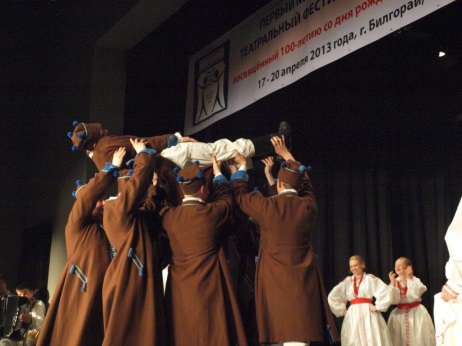 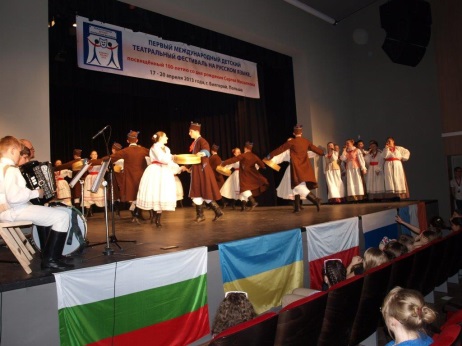 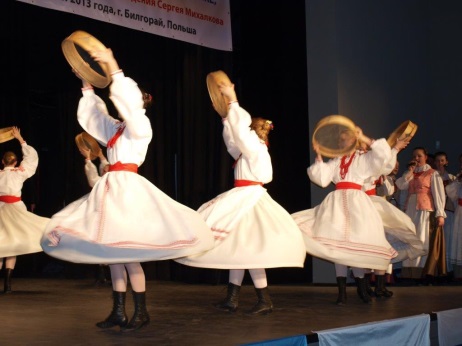 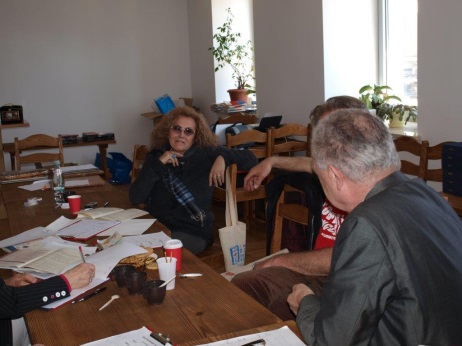 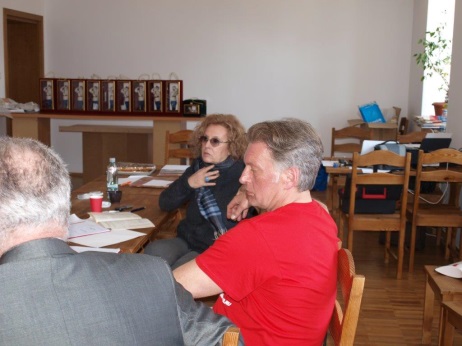 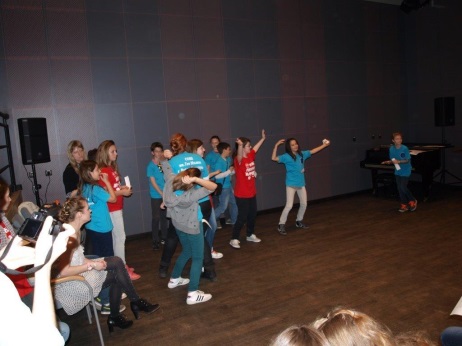 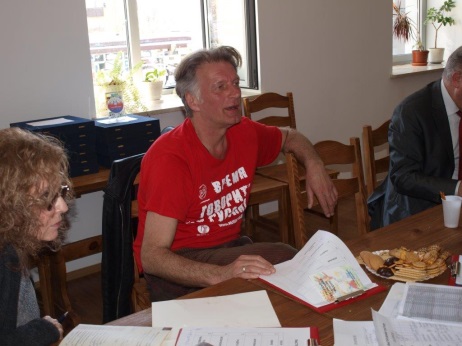 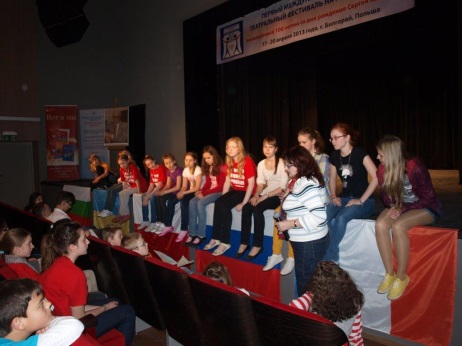 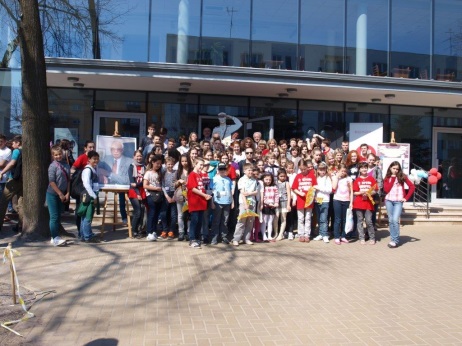 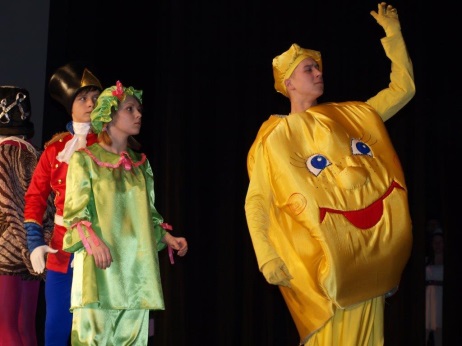 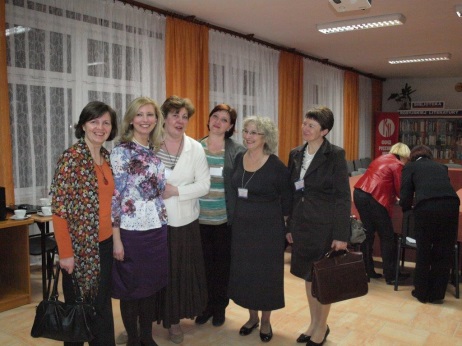 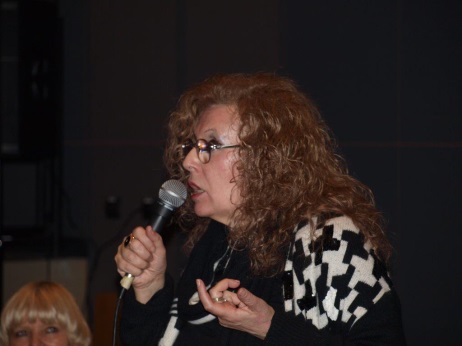 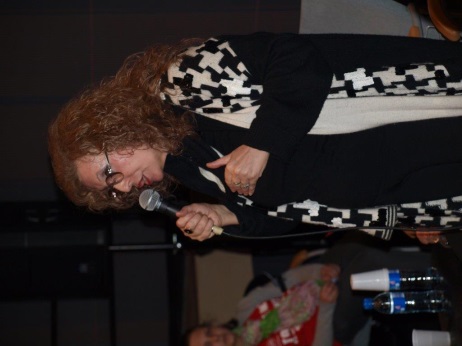 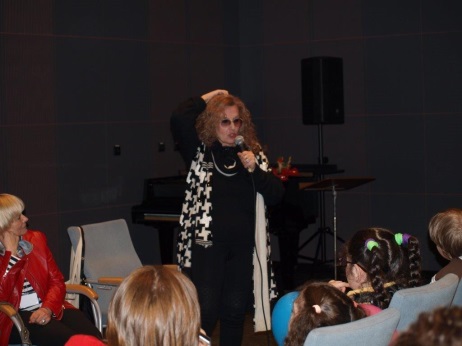 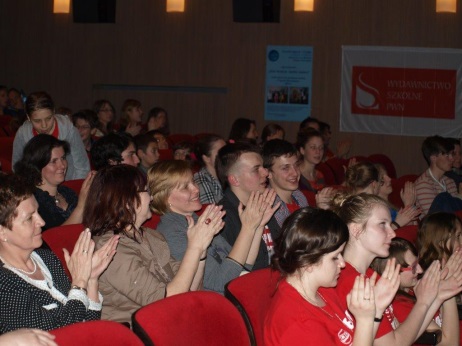 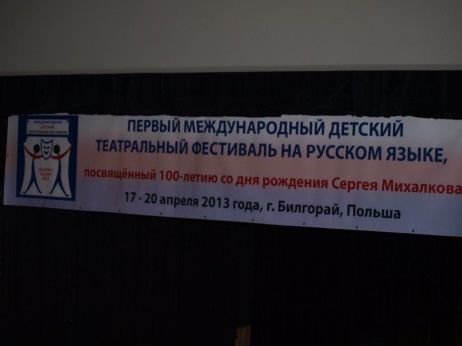 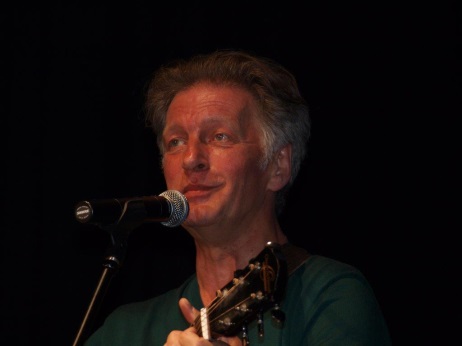 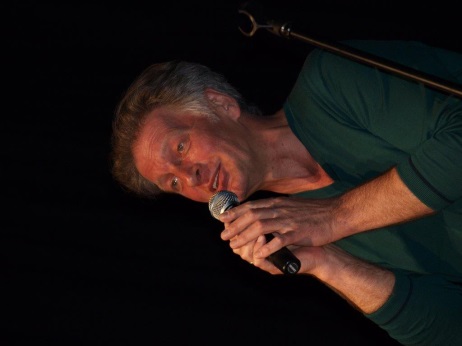 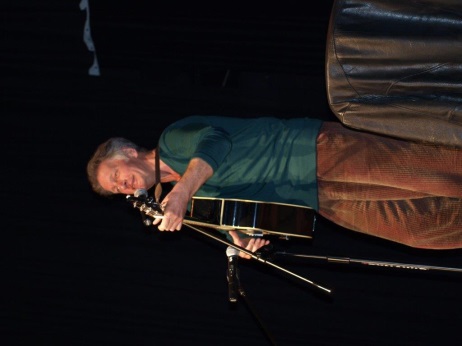 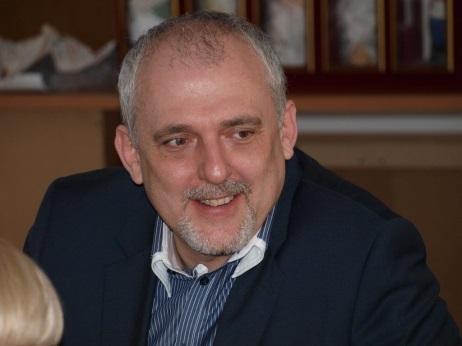 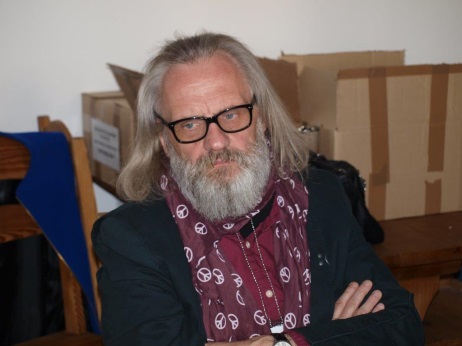 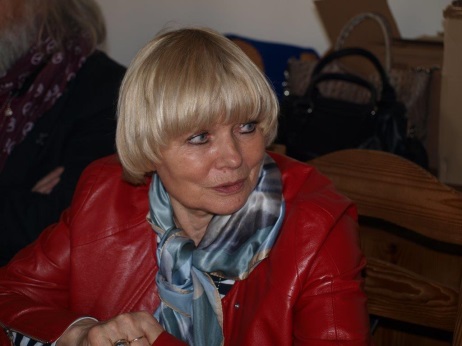 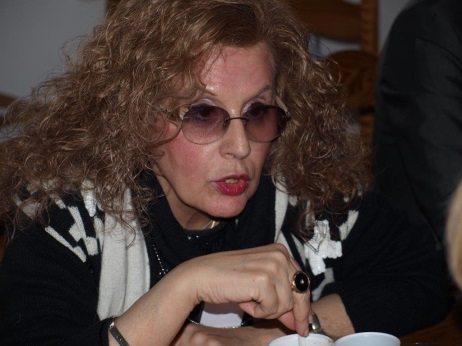 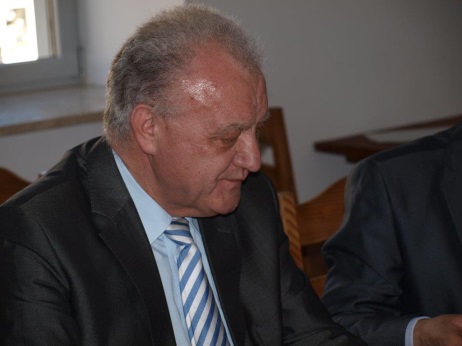 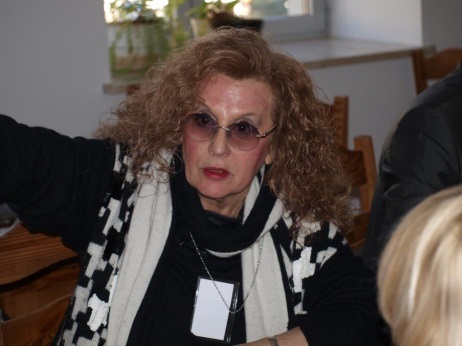 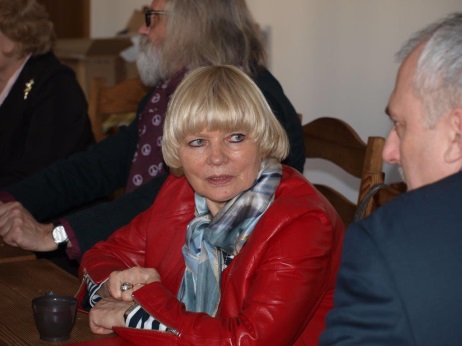 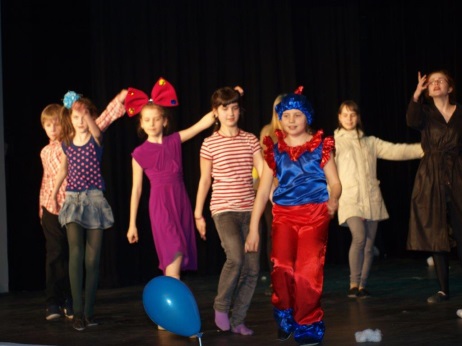 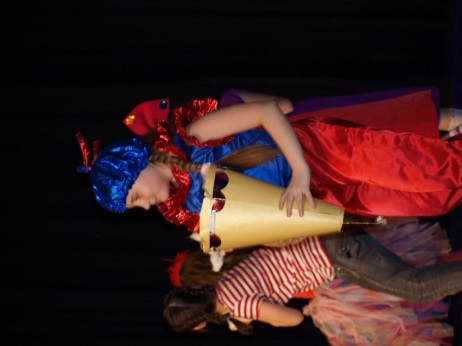 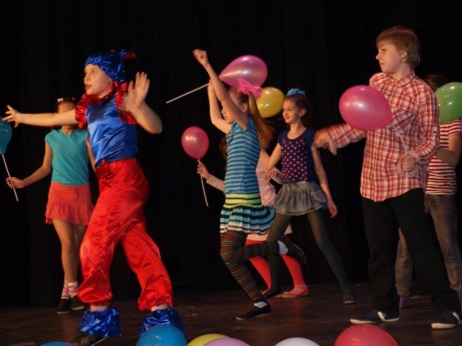 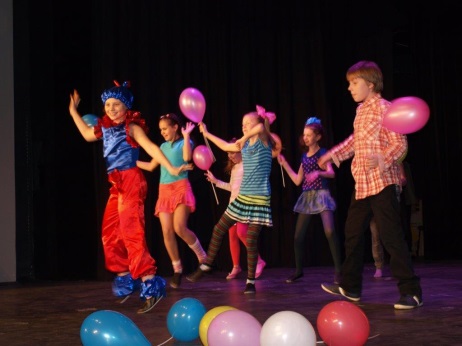 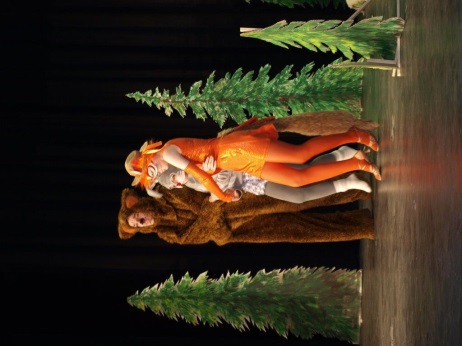 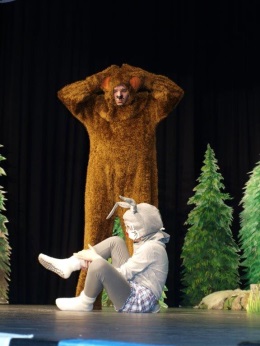 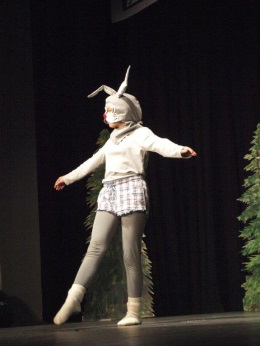 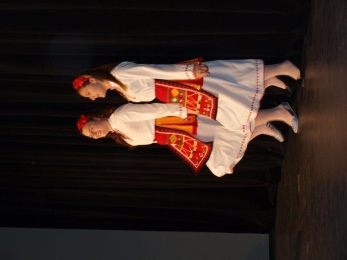 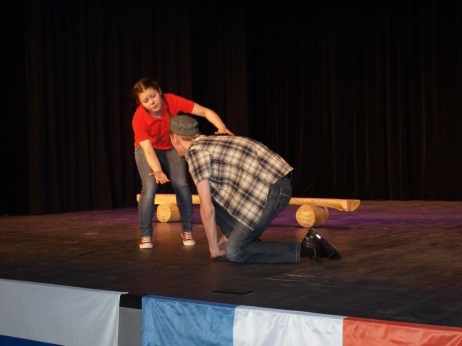 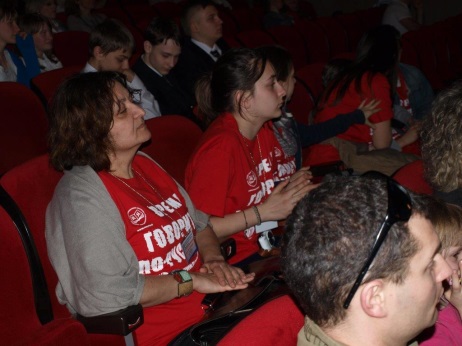 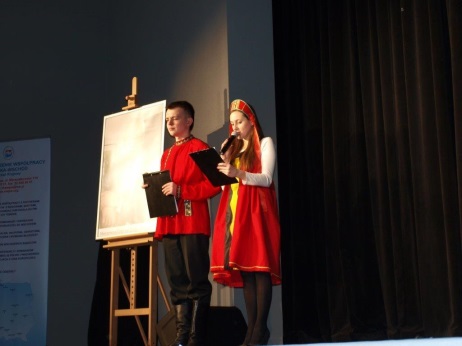 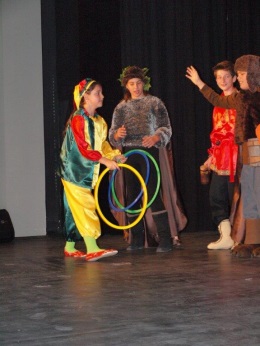 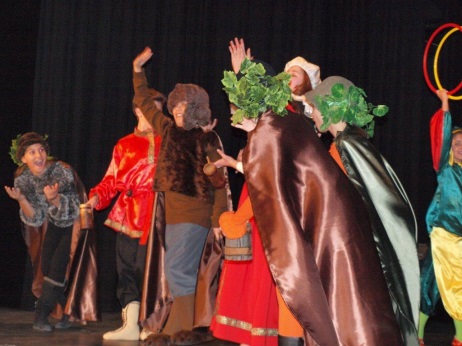 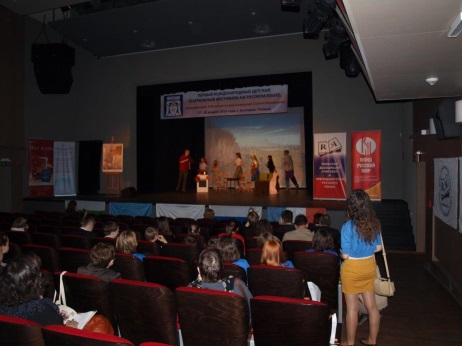 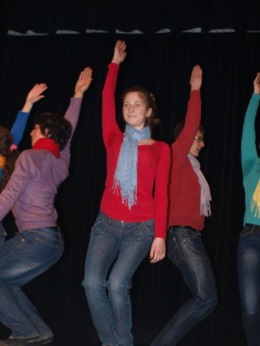 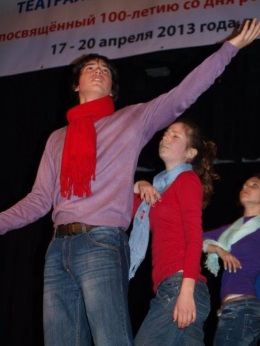 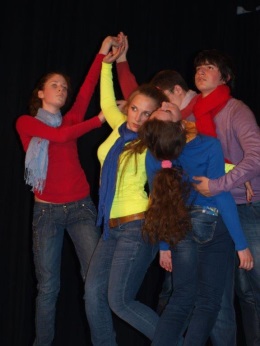 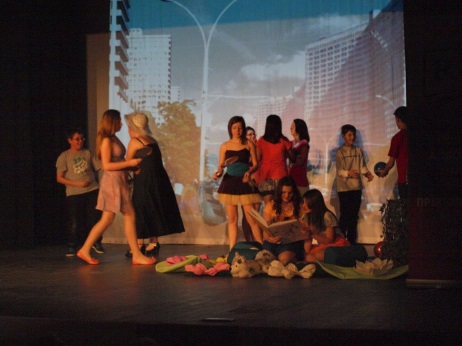 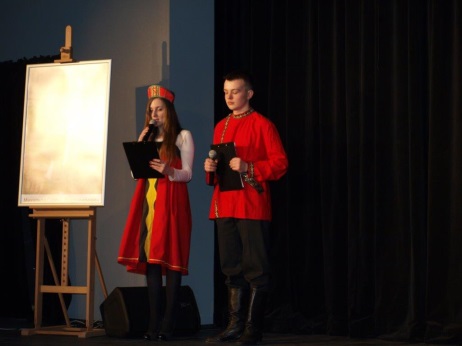 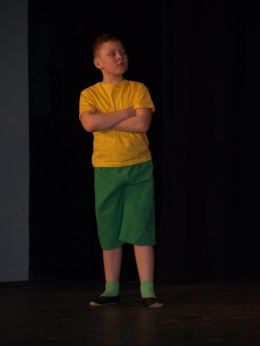 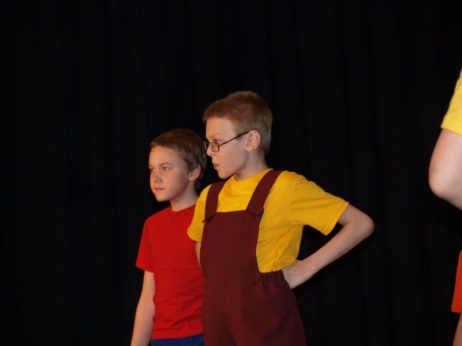 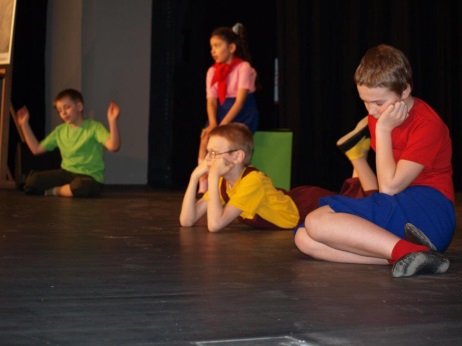 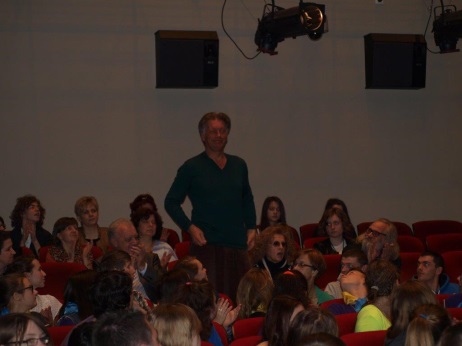 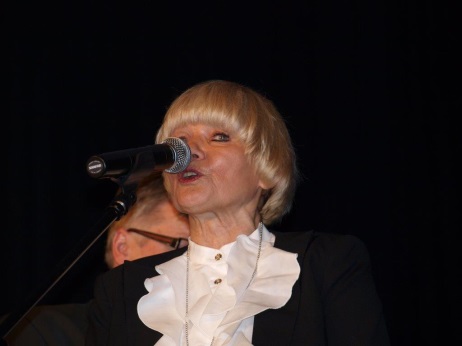 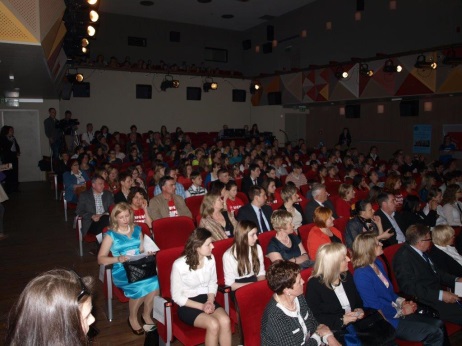 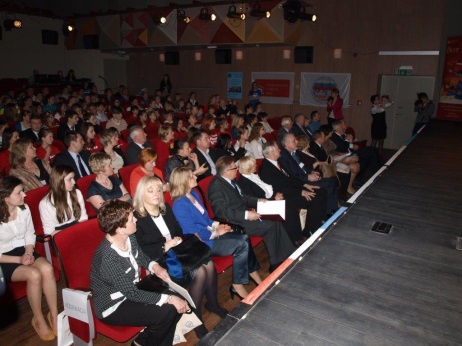 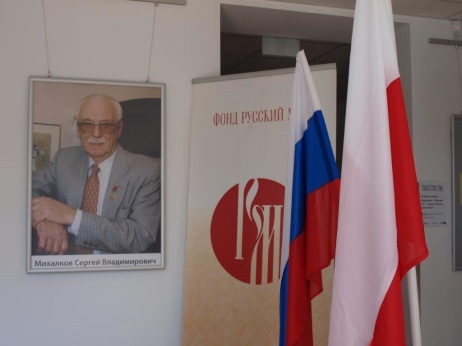 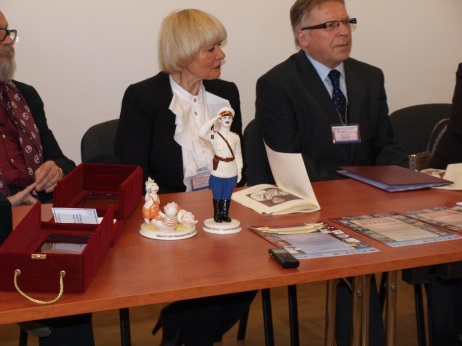 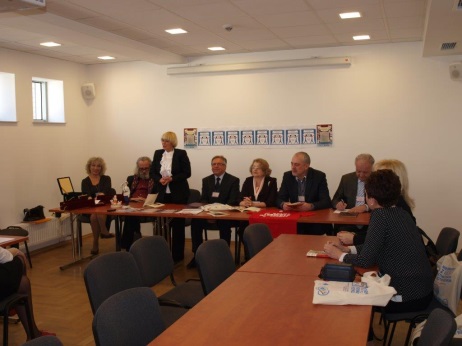 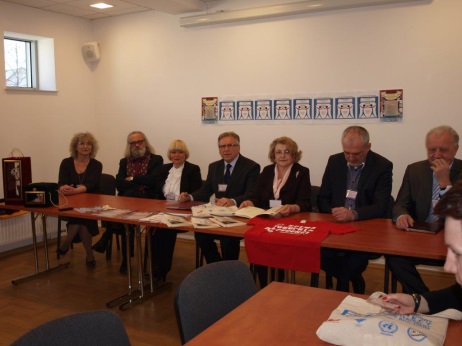 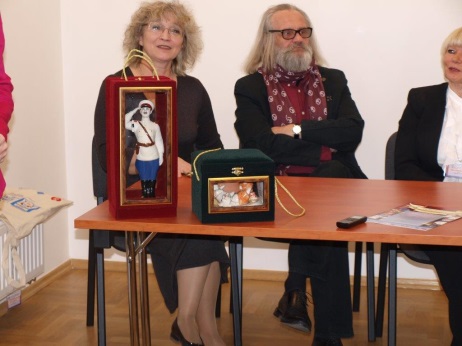 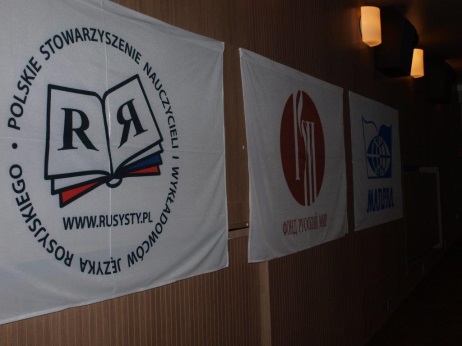 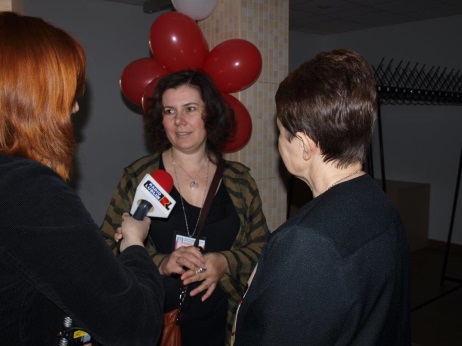 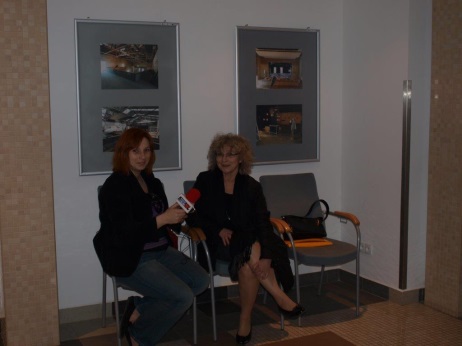 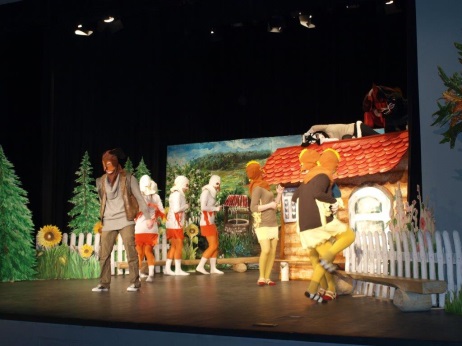 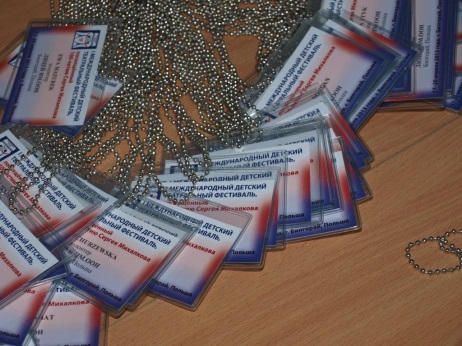 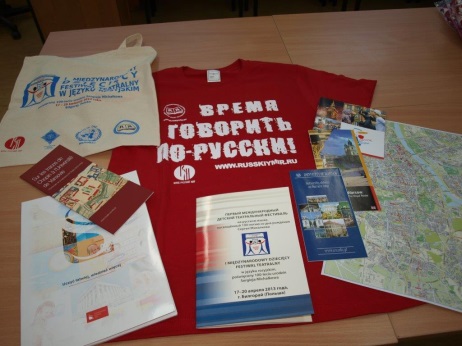 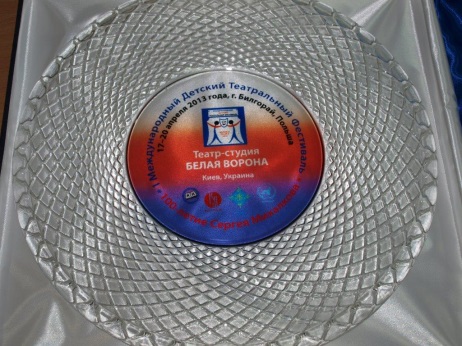 